Format employer’s statement 
Orange Knowledge ProgrammeThis format can be used for both OKP and MSP applications. 
The employer’s statement is to be submitted on official letterhead, dated, stamped and signed by the superior of the candidate I [fill in the name of the superior of the candidate] hereby give permission to name of candidate SHEILA DE NATIVIDADE JUMA JOAQUIMdate of birth 27/03/1986position Maize Breedaemployed since month / year 2012Country Mozambiqueto follow the Short course/Master Programme: Making Research WorkFrom November 20th until December 1st 2023 (Face-to-Face in Wageningen) by ICRA, Wageningen, The Netherlands.  I declare thatthe candidate will continue to be paid a salary during the period for which the scholarship is awarded; at the end of the scholarship period the candidate will be offered a position at least equivalent to the one he/she is currently holding; the candidate will not be assigned any tasks during the scholarship period to ensure that he/she will be full time available for the study programme; I am available to answer questions concerning the scholarship application of this candidate; I am willing to cooperate with the OKP/MSP for evaluation purposes of the programme;the information provided in this letter and attachment is true and correctA plan to implement the newly acquired knowledge by the candidate is approved by me and attached to this letter in the prescribed format.
Signature of the superior of the candidate:				Date:  12/2/2023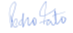 Telephone numbers:+258870868189(Please provide several phone numbers to make sure that your superior can be reached if necessary)E-mail address: fatomagunge@gmail.com			Stamp of the organization
Website:Format for ‘The plan to implement the newly acquired knowledge by the candidate’Name of the organization: MOZAMBIQUE AGRICULTURE RESEARCHER INSTITUTEMission statement (max 750 characters): Generate knowledge and technological solutions for the sustainable development of agribusiness and food and nutrition security.Main activities: (max 3 activities in max 750 characters):Do the organisation’s (main) activities fall within any of the following themes? Please tick the box that applies. Multiple answers are possible. X Food & Nutrition Security□ Water  □ Sexual Reproductive Health and Rights□ Security, Rule of Law □ Other. Which theme?   …………………. Data about the candidate who is nominated for a scholarship:Name of the candidate:SHEILA DE NATIVIDADE JUMA JOAQUIMFunction: MAIZE BREEDATasks: DEVELOP MAIZE VARIETY RESISTAT TO AFLATOXINSRelevance of the study programme:  What knowledge and skills are to be developed by the candidate and why?Relevance for the candidate: [50-1000 characters]Increase my ability on write proposals that attract funding, motivate actores to commit to engaging with my research.Relevance for the employing organization: [50-1000 characters] The candidate is expected to implement the newly acquired knowledge and skills no later than 6 months after successful completion of the study. Please include a plan of activities below, including their objectives and along a timeline. Please be as specific as possible. You are advised to use the SMART method.  Plan of activities:ObjectiveActivityPeriod of implementation